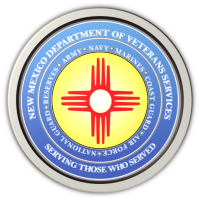 Michelle Lujan Grisham                                                                                                GovernorSonya L. Smith                                                                                                             Cabinet Secretary Eligible Veteran-Owned Small Businesses Urged to Apply to Receive Federal Surplus Property.SANTA FE-The New Mexico Veterans Business Outreach Center (VBOC), the business development division of the New Mexico Department of Veterans Services, is encouraging eligible veteran-owned small businesses to look into a federal program that offers free surplus equipment for small veteran-owned businesses.The U.S. General Services Administration’s (GSA) Federal Surplus Personal Property Donation Program enables certain non-federal organizations to obtain personal property that the federal government no longer needs. Eligible veteran-owned small businesses can work with the U.S. Small Business Administration (SBA) to access this federally-owned surplus personal property through the donation program.Eligibility Veteran-owned small businesses (VSOBs) may obtain federal surplus property from the State Agencies for Surplus Property (SASP) program in the state where the property will be primarily located and placed in use. In order to meet the baseline eligibility requirements, the VOSB must be:Located and operated within the state Unconditionally owned and controlled by one or more eligible veterans, service-disabled veterans, or surviving spouses Registered and in “verified” status in the VA’s VETS First Verification Program database Veteran-owned business owners in New Mexico can contact the state’s SASP:Christopher BarelaDirector, New Mexico SASP
1990 Siringo Road
Santa Fe, NM 87505-4757
Phone: (505) 476-1949
Email: christopher.barela@state.nm.usFor more information about the SASP program:https://www.sba.gov/federal-contracting/contracting-assistance-programs/veteran-assistance-programs#section-header-7The New Mexico VBOCDVS also reminds veterans, transitioning active-duty personnel, and spouses that VBOC Director Rich Coffel is always available for additional small business assistance. Please contact Rich at richardL.coffel@state.nm.us or (505) 220-9932.The New Mexico Department of Veterans ServicesThe New Mexico Department of Veterans Services (DVS) provides support and services to New Mexico’s 151,000 veterans and their families. DVS treats every veteran, regardless of their rank achieved during military service, with the respect and gratitude befitting someone who has served our country. We strive every day to live up to our agency’s official motto: Serving Those Who Served.###